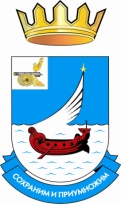 ФИНАНСОВОЕ УПРАВЛЕНИЕ АДМИНИСТРАЦИИМУНИЦИПАЛЬНОГО ОБРАЗОВАНИЯ  «ГАГАРИНСКИЙ РАЙОН»СМОЛЕНСКОЙ ОБЛАСТИП Р И К А З  № 90от 30 декабря 2019 годаВнести в Порядок исполнения бюджета муниципального образования «Гагаринский район» Смоленской области и бюджета Гагаринского городского поселения Гагаринского района Смоленской области по расходам и источникам финансирования дефицита бюджета, утвержденный приказом Финансового управления Администрации муниципального образования «Гагаринский район» Смоленской области от 06.04.2015 № 26 (в редакции приказов Финансового управления Администрации муниципального образования «Гагаринский район» Смоленской области от 30.12.2015 № 87, от 14.09.2016 № 49, от 28.12.2018 № 114), следующие изменения:1) в абзаце шестом пункта 4.4 раздела 4 после слов «судебных решений»  дополнить словами «, решений налогового органа о взыскании налога, сбора, страхового взноса, пеней и штрафов, предусматривающих обращение взыскания на средства местного бюджета»;2) пункт 5.6 раздела 5 изложить в следующей редакции:«5.6. Учет денежных обязательств осуществляется в соответствии с порядком, утвержденным Финуправлением.»;3) в разделе 6:- в пункте 6.7:абзац третий после слова «законодательством» дополнить словами                 «, нормативными правовыми актами органов местного самоуправления Гагаринского района Смоленской области»; данный пункт дополнить абзацами следующего содержания:«- социальными выплатами населению;- предоставлением бюджетных инвестиций юридическим лицам по договорам в соответствии со статьей 80  Бюджетного кодекса Российской Федерации;- предоставлением субсидий юридическим лицам, индивидуальным предпринимателям, физическим лицам – производителям товаров, работ, услуг;- предоставлением межбюджетных трансфертов;- исполнением судебных актов, решений налогового органа о взыскании налога, сбора, страхового взноса, пеней и штрафов, предусматривающих обращение на средства местного бюджета.»;- в пункте 6.8:в подпункте 2 слова «утвержденными в установленном порядке Министерством финансов Российской Федерации указаниями о порядке применения бюджетной классификации Российской Федерации» заменить словами «порядком формирования и применения кодов бюджетной классификации Российской Федерации, их структуре и принципах назначения, утвержденным Министерством финансов Российской Федерации»;данный пункт дополнить абзацами следующего содержания:«При санкционировании оплаты денежного обязательства, возникающему по муниципальному контракту (договору), осуществляется проверка в соответствии с положениями настоящего пункта, а также проверка соответствия информации, указанной в платежном поручении, информации о денежном обязательстве, а именно: - идентичность кода (кодов) классификации расходов местного бюджета по денежному обязательству и платежу;-  соответствие содержания операции, исходя из денежного обязательства, содержанию текста назначения платежа, указанному в платежном поручении.».Заместитель Главы муниципального образования – начальник  Финансового управления                                                   Т. В. КудринаО внесении изменений в Порядок исполнения бюджета муниципального образования «Гагаринский район» Смоленской области и бюджета Гагаринского городского поселения Гагаринского района Смоленской области по расходам и источникам финансирования дефицита бюджета